APSTIPRINĀTSPIKC „ Kuldīgas Tehnoloģiju un tūrisma tehnikums”iepirkuma komisijas 2016.gada 22.janvāra sēdē,protokols Nr.1IEPIRKUMA„Spectērpu iegāde PIKC „Kuldīgas Tehnoloģiju un tūrisma tehnikums” vajadzībām”Identifikācijas Nr. KTTT 2016/4Kuldīga, 2016Vispārīgā informācijaIepirkuma metode, nosaukums un identifikācijas numurs:Iepirkums, kas organizēts saskaņā ar Publisko iepirkumu likuma 82.pantu, „Spectērpu iegāde PIKC „Kuldīgas Tehnoloģiju un tūrisma tehnikums” vajadzībām”,iepirkuma identifikācijas Nr. KTTT 2016/4 (turpmāk tekstā – Iepirkums).Pasūtītājs un tā rekvizīti, kontaktinformācija PIKC „Kuldīgas Tehnoloģiju un tūrisma tehnikums”Reģ. Nr. 90000035711Adrese: Liepājas iela 31, Kuldīga, LV-3301Tel. Nr.: 63324082Faksa Nr.: 63324082 Mājas lapas adrese: www.kuldigastehnikums.lvKontaktpersona: Renārs SakneKontakttālrunis: 25472567E-pasts: renars.sakne@inbox.lvFinansējuma avots un līgumsumma1.3.1. Spectērpu iegāde tiek finansēta no KTTT budžeta līdzekļiem un Projekta (vienošanās Nr. 7.2.1.2./15/I/001) līdzekļiem (Eiropas Savienības fondu darbības programmas "Izaugsme un nodarbinātība" 7.2.1. specifiskā atbalsta mērķa "Palielināt nodarbinātībā, izglītībā vai apmācībās neiesaistītu jauniešu nodarbinātību un izglītības ieguvi Jauniešu garantijas ietvaros" pasākuma "Sākotnējās profesionālās izglītības programmu īstenošana Jauniešu garantijas ietvaros" projekts "Sākotnējās profesionālās izglītības programmu īstenošana Jauniešu garantijas ietvaros").1.3.2. Līgumsumma Iepirkumā nepārsniegs EUR 28000,00 (divdesmit astoņus tūkstošus 00 cent) apmēru, bez pievienotās vērtības nodokļa.1.3.3. Projektam,(vienošanās Nr. 7.2.1.2./15/I/001), no Iepirkuma priekšmeta, punkta 1.9.4.. norādītajām  3 daļām tiks izmantoti 35% apmērā no punktā 1.3.2. norādītās kopsummas.Piedāvājuma iesniegšanas termiņšPiedāvājumi ir jāiesniedz PIKC „Kuldīgas Tehnoloģiju un tūrisma tehnikums”,Liepājas ielā 31, Kuldīgā, LV-3301, sekretariātā (1.stāvā), līdz 2016.gada 02.februārim, plkst.15:00.Piedāvājuma iesniegšanas kārtība	Pretendenti piedāvājumus var iesniegt līdz Iepirkuma nolikuma (turpmāk - Nolikums) 1.4. punktā noteiktajam datumam un laikam PIKC „Kuldīgas Tehnoloģiju un tūrisma tehnikums”, iesniedzot personīgi darba dienās no plkst. 09:00 līdz 16:00 vai nosūtot pa pastu uz šajā punktā norādīto pasūtītāja adresi. Nosūtot piedāvājumu pa pastu, tam jābūt nogādātam pie pasūtītāja līdz Nolikuma 1.4. punktā noteiktajam termiņam, par ko pretendents uzņemas pilnu atbildību. Piedāvājumi, kas iesniegti pēc minētā termiņa, netiks pieņemti un tiks atdoti atpakaļ iesniedzējam. Pretendents var iesniegt tikai vienu piedāvājumu par visu iepirkuma apjomu , vienu no tā daļām vai vairākām daļām.Pretendents nedrīkst iesniegt piedāvājuma variantus.Pretendents var atsaukt vai mainīt savu piedāvājumu līdz piedāvājumu iesniegšanas termiņa beigām, ierodoties personīgi piedāvājumu iesniegšanas vietā un apmainot vai atsaucot piedāvājumu. Piedāvājuma atsaukšanai ir bezierunu raksturs, un tā izslēdz pretendentu no tālākas līdzdalības Iepirkumā. Piedāvājuma apmaiņas gadījumā par piedāvājuma iesniegšanas laiku tiks uzskatīts pēdējā piedāvājuma iesniegšanas brīdis.Piedāvājumu iesniegšana nozīmē skaidru un galīgu nodomu piedalīties šajā Iepirkumā un šajā dokumentā ietverto nosacījumu un noteikumu akceptēšanu. Piedāvājums ir juridiski saistošs pretendentam, kurš to iesniedzis. Jebkurš pretendenta piedāvājumā iekļautais nosacījums, kas ir pretrunā ar Nolikumu, var būt par iemeslu piedāvājuma noraidīšanai.Piedāvājuma derīguma termiņšPretendenta iesniegtā piedāvājuma derīguma termiņš ir līdz iepirkuma līguma noslēgšanai, bet ne mazāk kā 60 (sešdesmit) kalendāra dienas, skaitot no Nolikuma 1.4.punktā noteiktā datuma.    Ja objektīvu iemeslu dēļ iepirkuma līgumu nevar noslēgt Nolikuma 1.6.1. punktā noteiktajā termiņā, pasūtītājs var rakstiski pieprasīt piedāvājuma derīguma termiņa pagarināšanu. Ja pretendents piekrīt pagarināt piedāvājuma derīguma termiņu, nemainot sava piedāvājuma saturu un cenu, tas par to rakstiski paziņo pasūtītājam. Piedāvājuma noformēšanaPiedāvājums iesniedzams aizlīmētā un parakstītā aploksnē, uz kuras jānorāda:Pasūtītāja nosaukums un adrese;Pretendenta nosaukums un adrese;Atzīme: „Iepirkumam „Spectērpu iegāde PIKC „Kuldīgas Tehnoloģiju un tūrisma tehnikums” vajadzībām”, iepirkuma identifikācijas Nr. KTTT 2016/4,               „Neatvērt līdz piedāvājumu atvēršanas sanāksmei.””Piedāvājums sastāv no šādām daļām: Pretendenta atlases dokumentiem, tai skaitā pieteikums dalībai Iepirkumā.Tehniskā un finanšu piedāvājuma. Katras piedāvājuma daļas dokumentiem jābūt cauršūtiem (caurauklotiem) ar attiecīgu uzrakstu, “Pretendenta atlases dokumenti”, “Tehniskais un finanšu piedāvājums”. Katras piedāvājuma daļas lapām jābūt numurētām, un jāatbilst katrai piedāvājuma daļai pievienotajam satura radītājam. Piedāvājums jāievieto aploksnē, kas noformēta atbilstoši 1.8.1 punktā norādītajam. Visiem dokumentiem jābūt sagatavotiem atbilstoši Ministru kabineta 2010.gada 28.septembra noteikumos Nr.916 „Dokumentu izstrādāšanas un noformēšanas kārtība” noteiktajām dokumentu sagatavošanas prasībām.Piedāvājumā iekļautajiem dokumentiem jābūt skaidri salasāmiem, bez neatrunātiem labojumiem.Piedāvājums jāsagatavo valsts valodā. Pretendentu atlases dokumenti var tikt iesniegti citā valodā, ja klāt ir pievienots apliecināts tulkojums latviešu valodā. Pretendents iesniedz parakstītu (likumiskā pārstāvja vai pilnvarotās personas) un apzīmogotu piedāvājumu (ja zīmogs tiek lietots).Piedāvājumi Iepirkumam, kas iesniegti līdz piedāvājumu iesniegšanas termiņa beigām un nav atsaukti, netiek atdoti atpakaļ pretendentiem.Informācijas apmaiņaInformācijas apmaiņa starp ieinteresētajiem piegādātājiem un pasūtītāju notiek latviešu valodā rakstiski.Saziņas dokumentā ietver Iepirkuma nosaukumu un identifikācijas numuru.Ieinteresētais piegādātājs pieprasījumu sniegt papildus informāciju nosūta uz Nolikumā norādīto Pasūtītāja e-pasta adresi, pasta adresi, Pasūtītāja kontaktpersonas faksa numuru un/vai nodod personīgi Pasūtītāja kontaktpersonai.Iepirkuma nolikums ir pieejams pasūtītāja mājas lapā www.kuldigastehnikums.lv sadaļā „Iepirkumi”, sākot ar dienu, kad paziņojums par līgumu ir publicēts Iepirkumu uzraudzības biroja mājas lapā internetā līdz piedāvājumu iesniegšanas termiņa beigām.Lejupielādējot Iepirkuma nolikumu, ieinteresētais piegādātājs uzņemas atbildību sekot līdzi turpmākām izmaiņām Iepirkuma noteikumos, kā arī par Iepirkuma komisijas sniegtajām atbildēm uz ieinteresēto piegādātāju jautājumiem, kas tiek publicētas interneta mājas lapā www.kuldigastehnikums.lv, pie Iepirkuma nolikuma.Informācija par iepirkuma priekšmetu1.9.    Iepirkuma priekšmets1.9.1. Iepirkuma priekšmets ir Spectērpu iegāde PIKC „Kuldīgas Tehnoloģiju un tūrisma tehnikums” vajadzībām, saskaņā ar Iepirkuma tehnisko specifikāciju (1.pielikums).1.9.2. Par Projekta (vienošanās Nr. 7.2.1.2./15/I/001) līdzekļiem iegādātās preces ( vienas vienības, komplekta vai iepakojuma ) apmaksas summa nepārsniegs EUR 213.00 bez pievienotās vērtības nodokļa, un kalpošanas laika garantija nepārsniedz 1 (vienu) gadu.1.9.3. Galvenais CPV kods:18110000-3, papildu CPV kodi: 18114000-1; 18230000-0; 18812000-4.1.9.4.  Iepirkuma priekšmets ir sadalīts trijās daļās:1.daļa – Mācību darba apģērbs.2.daļa – Mācību formas apģērbs.3.daļa – Biroja formas.Pretendentu atlases prasības1.10.Nosacījumi pretendenta dalībai iepirkumā1.10.1.Iepirkumā var piedalīties jebkura persona, kura atbilst Nolikumā izvirzītajām prasībām. 1.10.2.Pasūtītājs izslēgs pretendentu no turpmākas dalības Iepirkumā, kā arī neizskatīs pretendenta piedāvājumu jebkurā no šādiem gadījumiem:a) pasludināts pretendenta maksātnespējas process (izņemot gadījumu, kad maksātnespējas procesā tiek piemērota sanācija vai cits līdzīga veida pasākumu kopums, kas vērsts uz parādnieka iespējamā bankrota novēršanu un maksātspējas atjaunošanu), apturēta vai pārtraukta tā saimnieciskā darbība, uzsākta tiesvedība par tā bankrotu vai tas tiek likvidēts;b) ievērojot Valsts ieņēmumu dienesta publiskās nodokļu parādnieku datubāzes pēdējās datu aktualizācijas datumu, ir konstatēts, ka pretendentam dienā, kad paziņojums par plānoto līgumu publicēts Iepirkumu uzraudzības biroja mājaslapā, vai arī dienā, kad pieņemts lēmums par iespējamu līguma slēgšanas tiesību piešķiršanu, Latvijā vai valstī, kurā tas reģistrēts vai kurā atrodas tā pastāvīgā dzīvesvieta, ir nodokļu parādi, tajā skaitā valsts sociālās apdrošināšanas obligāto iemaksu parādi, kas kopsummā kādā no valstīm pārsniedz 150 euro;c) uz pretendenta norādīto personu, uz kuras iespējām pretendents balstās, lai apliecinātu, ka tā kvalifikācija atbilst paziņojumā par plānoto līgumu vai iepirkuma dokumentos noteiktajām prasībām, kā arī uz personālsabiedrības biedru, ja pretendents ir personālsabiedrība, ir attiecināmi šīs daļas (1.10.2) (a) un (b) punktā minētie nosacījumi.1.11. Prasības pretendentam1.11.1. Pretendentam jābūt reģistrētam atbilstoši pretendenta valsts normatīvajos aktos noteiktajām prasībām (ja reģistrāciju paredz valsts normatīvie akti) un licencētam vai sertificētam normatīvajos aktos noteiktajā kārtībā (ja pretendenta darbību reglamentējošie valsts normatīvie akti vai reģistrācija, kā arī licences un sertifikātu esamība, ietekmē un  nepieciešama iepirkuma līguma pienācīgai izpildei) .1.11.2. Attiecībā uz Pretendenta saimniecisko un finansiālo stāvokli, kā arī tehniskajām un profesionālajām spējām Pretendents var balstīties uz citu uzņēmēju iespējām, ja tas ir nepieciešams konkrētā līguma izpildei, neatkarīgi no savstarpējo attiecību tiesiskā rakstura. Šajā gadījumā Pretendents pierāda iepirkumu komisijai, ka viņa rīcībā būs nepieciešamie resursi, iesniedzot šo uzņēmēju apliecinājumu vai vienošanos par nepieciešamo resursu nodošanu Pretendenta rīcībā. Iesniedzamie dokumenti1.12.Pretendentu atlases dokumenti1.12.1. Pretendenta pieteikums dalībai Iepirkumā (noformē saskaņā ar Pielikums Nr.2 pievienoto formu). Pieteikumu paraksta persona vai personas, kas ir pilnvarotas to darīt pretendenta vārdā.1.12.2. Ārvalstīs reģistrēta pretendenta, Uzņēmumu reģistra vai līdzvērtīgas komercdarbību reģistrējošas iestādes ārvalstīs izdotas reģistrācijas apliecības apliecināta kopija.1.12.3. Atbilstoši normatīvajos aktos noteiktajai kārtībai, licences vai sertifikāti, kas apliecina Pretendenta profesionālās spējas ( atbilstoši punktā 1.11.1. noteiktajam).1.13.Tehniskais un finanšu piedāvājums1.13.1.Tehniskais un finanšu piedāvājums jāsagatavo saskaņā ar Nolikuma pielikumā Nr.3 pievienoto paraugu, norādot visu nepieciešamo informāciju, kas apliecina pretendenta un tā sniegto pakalpojumu atbilstību Iepirkuma Tehniskajā specifikācijā (Nolikuma pielikums Nr.1) noteiktajām prasībām. Piedāvājuma vērtēšanas un izvēles kritēriji1.14.Piedāvājuma noformējuma pārbaude1.14.1. Ja piedāvājums nav noformēts atbilstoši Nolikumā un normatīvajos aktos noteiktajām prasībām, Iepirkuma komisija var lemt par piedāvājuma tālāku neizskatīšanu.1.14.2. Lemjot par neatbilstoši noformētu piedāvājumu noraidīšanu, komisijas lēmums būs samērīgs. Pamatojums neatbilstoši noformētu piedāvājumu noraidīšanai, var būt tikai būtiskas neatbilstības Nolikumā un normatīvajos aktos noteiktajām prasībām.1.15.Pretendentu atbilstības pārbaude1.15.1. Pasūtītājs izslēdz pretendentu no turpmākas dalības Iepirkumā, kā arī neizskata pretendenta piedāvājumu jebkurā no šādiem gadījumiem: punkts 1.10.2. a;b;c, (Pasūtītājs veic pārbaudi  PIL 82  7.daļas kārtībā un rīkojas saskaņā ar 8.daļā noteikto).1.15.2. Pretendentu atbilstības pārbaudes laikā iepirkumu komisija veiks 1.12. un 1.13. punktos noteikto dokumentu pārbaudi, lai pārliecinātos vai pretendents atbilst 1.10.1. noteiktajām pretendentu atlases prasībām.1.15.3. Iepirkumu komisija bez tālākas izskatīšanas izslēgs no turpmākās dalības Iepirkumā tos pretendentus, kuri neatbilst pretendentu atlases nosacījumiem un/vai nebūs iesnieguši visus dokumentus atbilstoši Iepirkuma nolikuma 1.11. punktā noteiktajām prasībām.1.15.4. Iepirkumu komisija, pirms pretendenta piedāvājuma noraidīšanas, var pieprasīt pretendenta detalizētu paskaidrojumu par piedāvājumā konstatētajām neatbilstībām, ja paskaidrojums nav saistīts ar jaunu dokumentu iesniegšanu, kas prasīti pretendenta Atlases dokumentos vai Tehniskajā un Finanšu piedāvājumā.1.16.Piedāvājuma vērtēšanas gaita un izvēles kritēriji1.16.1. Iepirkumu komisija veic Tehniskā un finanšu piedāvājuma atbilstības pārbaudi Tehniskajai specifikācijai.1.16.1.1. Iepirkumu komisija bez tālākas izskatīšanas izslēgs no turpmākās dalības Iepirkumā tos pretendentus, kuru iesniegtais Tehniskais piedāvājums neatbilst Pasūtītāja prasītajam Tehniskajā specifikācijā (atbilstoši Pielikumam Nr.1), un/vai nebūs iesnieguši visus dokumentus, kas apliecina Pretendenta tehniskas un profesionālas spējās nodrošināt piedāvājuma izpildi. Komisija rīkosies atbilstoši Nolikuma punkts 1.14.2. un 1.15.4. noteiktajam.1.16.2. No Nolikuma prasībām atbilstošiem piedāvājumiem iepirkuma komisija izvēlēsies piedāvājumu ar viszemāko cenu.1.16.3. Vērtējot piedāvāto līgumcenu, komisija ņem vērā piedāvājuma cenu bez pievienotās vērtības nodokļa. Ja finanšu piedāvājumā konstatēta aritmētiskā kļūda, iepirkumu komisija šīs kļūdas izlabo. Par kļūdu labojumu un laboto piedāvājuma summu pasūtītājs paziņo pretendentam, kura pieļautās kļūdas labotas. Vērtējot finanšu piedāvājumu, pasūtītājs ņem vērā labojumus.1.16.4. Pasūtītājs Publisko iepirkumu likuma 8.2 panta septītajā un astotajā daļā noteiktajā kārtībā veic pārbaudi, vai uz pretendentu nav attiecināmi Publisko iepirkumu likuma 8.2 panta piektajā daļā definētie izslēgšanas noteikumi.Iepirkuma līgums1.17.       Iepirkuma līguma slēgšanas nosacījumi1.17.1. Pasūtītājs slēgs iepirkuma līgumu ar izraudzīto Pretendentu, nosakot Līguma darbības laiku 24 mēneši.1.17.2. Pasūtītājs slēgs līgumu saskaņā ar līguma projekta formu, kas pievienota Iepirkuma nolikuma Pielikums Nr. 4.1.17.3. Iepirkuma uzvarētājam jāierodas parakstīt Iepirkuma līgums uzaicinājumā norādītajā  laikā.Iepirkuma komisijas tiesības un pienākumi1.18.       Iepirkuma komisijas tiesības1.18.1. Pieprasīt, lai pretendents izskaidro savā piedāvājumā ietverto informāciju. Pasūtītājs ir tiesīgs pārbaudīt nepieciešamo informāciju kompetentā institūcijā, publiski pieejamās datu bāzēs vai citos publiski pieejamos avotos.1.18.2. Labot aritmētiskās kļūdas pretendentu finanšu piedāvājumos, informējot par to pretendentus.1.18.3. Pieaicināt ekspertu piedāvājumu noformējuma pārbaudē, pretendentu atlasē, piedāvājumu atbilstības pārbaudē un vērtēšanā.1.18.4.  Noraidīt iesniegto piedāvājumu, ja tas neatbilst Nolikumā noteiktajām prasībām.1.18.5. Izvēlēties nākamo piedāvājumu ar viszemāko cenu vai pārtraukt Iepirkumu bez rezultātiem, ja izraudzītais pretendents atsakās slēgt iepirkuma līgumu ar pasūtītāju.1.18.6. Jebkurā brīdī pārtraukt iepirkumu, ja tam ir objektīvs pamatojums.1.19.     Iepirkuma komisijas pienākumi1.19.1.  Nodrošināt Iepirkuma norisi un dokumentēšanu.1.19.2.  Nodrošināt pretendentu brīvu konkurenci, kā arī vienlīdzīgu un taisnīgu attieksmi pret tiem.1.19.3. Pēc ieinteresēto piegādātāju pieprasījuma normatīvajos aktos noteiktajā kārtībā sniegt informāciju par Nolikumu.1.19.4. Vērtēt pretendentus un to iesniegtos piedāvājumus saskaņā ar normatīvajiem aktiem un šo Nolikumu.1.19.5. Izvēlēties piedāvājumu vai pieņemt lēmumu par Iepirkuma izbeigšanu, neizvēloties nevienu piedāvājumu. Piedāvājumu izvērtēšanu iepirkuma komisijai veikt Nolikumā noteiktajā kārtībā un saskaņā ar Nolikumā noteiktajiem vērtēšanas kritērijiem.1.19.6. Izvērtēt vai pretendentam, kurš iesniedzis savu piedāvājumu un piedalījies kādā no iepriekšējiem attiecīgā iepirkuma projekta posmiem vai Iepirkuma dokumentu izstrādāšanā, nav priekšrocības Iepirkumā attiecībā pret citiem pretendentiem. Ja šajā punktā minētajam pretendentam ir priekšrocības Iepirkumā attiecībā pret citiem pretendentiem, pasūtītājs minēto pretendentu noraida kā tādu, kam nav tiesības piedalīties Iepirkumā (nākamajā tā pašā projekta posmā).Pretendenta tiesības un pienākumi1.20.      Pretendenta tiesības1.20.1.  Apvienoties pretendentu apvienībās ar citiem pretendentiem un iesniegt vienu kopēju piedāvājumu. Pamatoties uz apakšuzņēmēju pieredzi un iespējām, Nolikumā noteikto atlases prasību ievērošanai.1.20.2. Pirms piedāvājumu iesniegšanas termiņa beigām grozīt vai atsaukt iesniegto piedāvājumu.1.20.3. Pretendents, kas iesniedzis piedāvājumu iepirkumā, kas uzskata, ka ir aizskartas tā tiesības vai ir iespējams šo tiesību aizskārums, ir tiesīgs pieņemto lēmumu pārsūdzēt Administratīvajā rajona tiesā Administratīvā procesa likumā noteiktajā kārtībā.1.20.4.Citas tiesības, kas pretendentam ir noteiktas normatīvajos aktos. 1.21.    Pretendenta pienākumi1.21.1. Sagatavot piedāvājumus atbilstoši Iepirkuma nolikuma prasībām.1.21.2. Sniegt patiesu informāciju par savu kvalifikāciju un piedāvājumu.1.21.3. Iepirkuma komisijas norādītajā termiņā sniegt atbildes uz pieprasījumiem par papildus informāciju, kas nepieciešama pretendentu atlasei, piedāvājumu atbilstības pārbaudei, salīdzināšanai un vērtēšanai.1.21.4. Segt visas izmaksas, kas saistītas ar piedāvājumu sagatavošanu un iesniegšanu.1.22.    Pielikumā:Pielikums Nr.1Iepirkuma „Spectērpu iegāde PIKC ”Kuldīgas Tehnoloģiju un tūrisma tehnikums” vajadzībām”(Identifikācijas Nr. KTTT 2016/4)NOLIKUMAMTehniskā specifikācijaVisiem Tehniskajā specifikācijā norādītajiem nosaukumiem, marķējumiem un ražotājiem ir tikai informatīvs raksturs, kas paskaidro preces īpašības vai raksturlielumus. Pasūtītājs šajā gadījumā paredz iespēju Pretendentam piedāvāt ekvivalentu preci, kas pēc raksturlieluma, kvalitātes un ekspluatācijas parametriem neatšķiras no norādītā.1.daļa.                                 Mācību darba apģērbs.Tehniskā specifikācija2.daļa                                      Mācību formas apģērbs.Tehniskā specifikācija3.daļa                            Biroja formas. Pielikums Nr.2Iepirkuma „Spectērpu iegāde PIKC ”Kuldīgas Tehnoloģiju un tūrisma tehnikums” vajadzībām”(Identifikācijas Nr. KTTT 2016/4)NOLIKUMAMAIZPILDA PRETENDENTS UN NOFORMĒ UZ SAVAS VEIDLAPASPieteikums dalībai iepirkumā „Spectērpu iegāde PIKC ”Kuldīgas Tehnoloģijuun tūrisma tehnikums” vajadzībām”, iepirkuma identifikācijas Nr. KTTT 2016/4Apstiprinām, ka:piekrītam piedalīties iepirkumā;ir skaidras un saprotamas mūsu tiesības, pienākumi un iepirkuma tehniskā specifikācijaar iepirkuma līguma projektu esam pilnībā iepazinušies un nav iebildumu pret tajā ietvertajiem nosacījumiem;mūsu rīcībā ir atbilstoši resursi pakalpojuma sniegšanai;piedāvājuma cenā ir ietvertas visas izmaksas un visi iespējamie riski.;Pielikumā: (pievienoto dokumentu uzskaitījums, norādot to datumu, izdevēju, nosaukumu un numuru)Pielikums Nr.3Iepirkuma „Spectērpu iegāde PIKC ”Kuldīgas Tehnoloģiju un tūrisma tehnikums” vajadzībām”(Identifikācijas Nr. KTTT 2016/4)NOLIKUMAM	Noformē uz pretendenta veidlapasTehniskais – finanšu piedāvājums_______________, 2016.gada _____. _________________(vieta)			(datums)Pretendenta pilns nosaukums______________________________________________Reģistrācijas Nr. ________________________Juridiskā adrese _________________________________________________________Tālrunis ___________________;			Fakss ________________________Faktiskā adrese ____________________________________________________________Kontaktpersona ____________________; 		Kontakttālrunis _________________Bankas rekvizīti ___________________________________________________________Pretendenta vai pilnvarotās personas amats, vārds, uzvārds__________________________________________________________________________Iepirkuma daļa Nr.__________________________, 2016.gada _____. _________________(vieta)			(datums)(amats, vārds, uzvārds)				(paraksts)Pielikums Nr.4Iepirkuma „Spectērpu iegāde PIKC ”Kuldīgas Tehnoloģiju un tūrisma tehnikums” vajadzībām”(Identifikācijas Nr. KTTT 2016/4)NOLIKUMAMIEPIRKUMA  Nr. ____Kuldīgā, 2016.gada ___._____________PIKC „Kuldīgas Tehnoloģiju un tūrisma tehnikums”, reģ. Nr.90000035711, direktoresDaces Cinespersonā, kura darbojas  uz Nolikuma pamata, turpmāk tekstā „Pircējs”, no vienas puses, un __________ „___________________________”, reģ. Nr. ___________________ turpmāk tekstā „Pārdevējs”, kuru saskaņā ar _______________ pārstāv __________________ ________________, no otras puses, abi kopā un katrs atsevišķi turpmāk saukti „Puses”, saskaņā ar Publisko iepirkuma likuma 8.2 panta kārtību Eiropas Savienības fondu darbības programmas "Izaugsme un nodarbinātība" 7.2.1. specifiskā atbalsta mērķa "Palielināt nodarbinātībā, izglītībā vai apmācībās neiesaistītu jauniešu nodarbinātību un izglītības ieguvi Jauniešu garantijas ietvaros" pasākuma "Sākotnējās profesionālās izglītības programmu īstenošana Jauniešu garantijas ietvaros" projekts "Sākotnējās profesionālās izglītības programmu īstenošana Jauniešu garantijas ietvaros" (vienošanās Nr. 7.2.1.2./15/I/001) iepirkuma Spectērpu iegāde PIKC ”Kuldīgas Tehnoloģiju un tūrisma tehnikums” vajadzībām””, ID Nr. KTTT 2016/4, rezultātiem, noslēdz šāda satura līgumu, turpmāk tekstā „”:1. LĪGUMA PRIEKŠMETSSaskaņā ar Līguma noteikumiem un tā pielikumu Pārdevējs pārdod un Pircējs pērk mācību spectērpus, kas tiek pirkti Pārdevēja veikalā vai piegādāti pēc iepriekšēja pasūtījuma, turpmāk līgumā – „Prece”, audzēkņu apmācības vajadzībām, saskaņā ar Līguma Pielikumā Nr.3 (Tehniskais un finanšu piedāvājums) noteikto un samaksā par Preci saskaņā ar šī Līguma nosacījumiem.PREČU KVALITĀTEPreces kvalitātei jāatbilst Latvijas Republikas un Eiropas Savienības spēkā esošajos normatīvajos aktos noteiktajām kvalitātes prasībām. CENAS UN NORĒĶINU KĀRTĪBAPreču cenas ir noteiktas iepirkuma Tehniskajā – finanšu piedāvājumāCenas ir noteiktas saskaņā ar  Pārdevēja veikala preču cenrādi.Līguma kopējā summa EUR ________ (arvārdiem) bez PVN un EUR ______ (ar vārdiem) ar PVN.Samaksu par iegādātajām precēm Pircējs veic ne vēlāk kā 15 (piecpadsmit) dienu laikā pēc pavadzīmes saņemšanas no Pārdevēja.Norēķini par saņemtajām precēm tiek veikti EUR bezskaidras naudas pārskaitījuma veidā uz Pārdevēj bankas kontu, kas norādīts Līgumā un izsniegtajā rēķinā.Par samaksas dienu tiek uzskatīta diena, kad Pircējs veicis bankas pārskaitījumu, ko apliecina attiecīgs maksājuma uzdevums.Pavadzīmē Pārdevējs norāda apmaksas datumu saskaņā ar šī līguma 3.4. punktu, līguma datumu un numuru, kā arī citus nepieciešamos rekvizītus un datus.Līguma izpildes laikā Preču cenas netiek mainītas. PREČU IEGĀDES KĀRTĪBA Pircējs vienojas arPārdevēju parkatra  pasūtījuma apjomu un Preču piegādes datumu. Pircējs var veikt pasūtījumu pa faksu: ________________ vai e-pastu: ________________, paziņojot par to Pārdevēj pilnvarotai personai pa tālr.____________.Pārdevējs garantē Pircējam , kapreces ir pieejamas visā Līguma izpildes laikā , un tiks piegādātas 7 (septiņu) kalendāro dienu laikā pēc Pircēja  izdarītā pasūtījuma.  Pircējs iegādājas preces, ņemot vērā konkrēto preču nepieciešamību un finansiālās iespējas.Preces tiek iegādātas pa daļām vai ar vienreizēju pasūtījumu visā Līguma darbības laikā. Līguma darbības laikā Pircējam ir tiesības samazināt plānotos preču iegādes apjomus, kā arī no dažām pozīcijām atteikties pilnībā, ja objektīvu iemeslu dēļ Pircējam ir zudusi nepieciešamība iegādāties šīs preces.Par preču iegādes dienu tiek uzskatīta diena, kad Pircēja pilnvarotā amatpersona pašrocīgi parakstījusi preču pavadzīmi-rēķinu. Ar šo brīdi Pircējam pāriet valdījuma tiesības un preču nejaušas bojāejas vai bojāšanās risks. Preču īpašuma tiesības Pircējs iegūst tikai ar brīdi, kad pilnībā norēķinājies par iegādātajām precēm.Pretenzijas par saņemto preču kvalitāti un citu Līguma saistību nepildīšanu Pircējs iesniedz Pārdevējm nevēlāk kā 3 (trīs) dienu laikā no preču pavadzīmes saņemšanas brīža, rakstveidā, nosūtot tās pa faksu /e-pastu______________. Šajā gadījumā Pārdevējam ir pienākums 10 (desmit) darba dienu laikā sagādāt Preci atbilstoši Līguma noteikumiem. Neatbilstību novēršanas periods tiek ieskaitīts kopējā piegādes termiņā.PUŠU ATBILDĪBAPircēja tiesības:saņemt no pārdevēja informāciju un paskaidrojumus par līguma izpildes gaitu un citiem līguma izpildes jautājumiem;pārbaudīt Preces atbilstību visām tehniskajā specifikācijā un Pārdevēja iesniegtajā tehniskajā un finanšu piedāvājumā minētajām prasībām;pārbaudīt Pārdevēja iesniegto Preču kvalitāti, Preču un dokumentācijas pilnīgumu un derīgumu; pieteikt pretenzijas un/vai nepieņemt Preces, ja Preces vai to dokumentācija neatbilst Līguma noteikumiem, tehniskajā specifikācijā un/vai Pārdevēja iesniegtajā tehniskajā un finanšu piedāvājumā noteiktajam;apturēt līguma izpildi ārējā normatīvajā aktā vai šajā instrukcijā noteiktajos gadījumos;apturēt un atlikt līgumā paredzētos maksājumus ārējā normatīvajā aktā vai šajā instrukcijā noteiktajos gadījumos;atkāpties no līguma ārējā normatīvajā aktā vai šajā instrukcijā noteiktajos gadījumos;aizstāt pircēju kā līdzēju ar citu iestādi, ja pasūtītāju kā iestādi reorganizē vai mainās tā kompetence. ja Preces piegādē konstatēta neatbilstība, paturēt un lietot saņemto Preci, kamēr Pārdevējs to nomaina pret atbilstošu visām tehniskajā specifikācijā un Pārdevēja iesniegtajā tehniskajā un finanšu piedāvājumā minētajām prasībām.Pircēja pienākumi:pieņemt Preci, ja tā atbilst tehniskajā specifikācijā un Pārdevēja iesniegtajā tehniskajā un finanšu piedāvājumā noteiktajam;veikt maksājumus saskaņā ar Līgumā noteikto samaksas kārtību;piedalīties Preces nodošanā un pieņemšanā.Pārdevēja tiesības:saņemt samaksu par Preci, kas atbilst tehniskajā specifikācijā un Pārdevēja iesniegtajā tehniskajā un finanšu piedāvājumā noteiktajam.saņemt no pircēja informāciju un paskaidrojumus par līgumā noteikto maksājumu veikšanas kārtības  izpildes gaitu un citiem līguma izpildes jautājumiemPārdevēja pienākumi:saskaņot ar pircēju līgumā minētos jautājumus, kas saistīti ar līguma izpildi;saskaņā ar normatīvajiem aktiem sagatavot un organizēt Preces nodošanu Pircējam;laikus informēt pircēju par iespējamiem vai paredzamiem kavējumiem līguma izpildē un apstākļiem, notikumiem un problēmām, kas ietekmē līguma precīzu un pilnīgu izpildi vai tā izpildi noteiktajā laikā;nodrošināt Preču nodošanu Pircējam tās izgatavotāja standarta iepakojumā, kas nodrošina pilnīgu Preces drošību pret iespējamajiem bojājumiem to transportējot;garantēt, ka piegādāta Prece atbildīs Latvijas Republikas un Eiropas Savienības spēkā esošajos normatīvajos aktos noteiktajām kvalitātes un obligātā nekaitīguma prasībām;nodrošināt Precei garantijas termiņu ne mazāku kā 1 gadu, skaitot  pieņemšanas – nodošanas akta parakstīšanas dienas, bet ja tāds nav paredzēts, no preču pavadzīmes izrakstīšanas dienas.ja Pārdevējs pārdevis nekvalitatīvu un/vai tādu Preci, kura neatbilst tehniskajā specifikācijā, Pārdevēja tehniskajā un finanšu piedāvājumā un/vai normatīvajos aktos noteiktajām prasībām Preci, tad tas uz sava rēķina apmaina Preci Līgumā noteiktajā termiņā pret jaunu, kvalitatīvu un atbilstošu tehniskajā specifikācijā, Pārdevēja tehniskajā un finanšu piedāvājumā un/vai normatīvajos aktos noteiktajām prasībām.Par maksājuma termiņa nokavējumu, Pircējs maksā Pārdevējm līgumsodu 0,1% (viena desmitdaļa procenta) apmērā no apmaksājamās summas par katru nokavēto dienu, bet ne vairāk par 10 procentiem no pamatparāda.Par preču piegādes nokavējumu noteiktajā termiņā šī līguma 4.2 punktā noteiktos gadījumos, Pārdevējs maksā Pircējam līgumsodu 0,1% apmērā no pasūtījuma summas par katru nokavēto dienu, bet ne vairāk kā 10% no rēķina apmaksājamās summas.Līgumsoda samaksa neatbrīvo no saistību izpildes.KVALITĀTE, PREČU GARANTIJAPreces kvalitātei jāatbilst Latvijas Republikas un Eiropas Savienības spēkā esošajos normatīvajos aktos noteiktajām kvalitātes un obligātā nekaitīguma prasībām.Precēm jābūt iepakotām atbilstoši Latvijas Republikā un Eiropas Savienībā spēkā esošo normatīvo aktu prasībām, iepakojumam jānodrošina preču saglabāšanās, tās transportējot un tās nepieciešamības gadījumā glabājot.Ar Līguma prasībām atbilstošu Preci Līguma ietvaros saprotama Prece, kas atbilst Līguma noteikumiem, tehniskajā specifikācijā, Pārdevēja tehniskajā un finanšu piedāvājumā un normatīvajos aktos noteiktajam.Pretenzijas par Preces kvalitāti Pircējs iesniedz Pārdevējam rakstiski, nosūtot to uz Pārdevēja Līgumā noradīto adresi vai nododot personīgi Pārdevēja pārstāvim.Piegādātājam Precēm tiek noteikta ________ garantija. Ja garantijas laikā tiek atklāti piegādātās Preces defekti, Pārdevējs tos novērš 5 (piecu) darba dienu laikā no Pircēja rakstveida pieprasījuma saņemšanas.Risku par līgumā neparedzētām piegādēm, kas nepieciešamas līguma pilnīgai izpildei, uzņemas piegādātājs. Šo risku uzņemas pasūtītājs, ja:neparedzēto piegāžu nepieciešamība ir radusies tādu no līdzēju gribas neatkarīgu apstākļu dēļ, kurus līdzēji, slēdzot līgumu, nevarēja paredzēt;neparedzētas piegādes ir ierosinātas pēc pasūtītāja iniciatīvas, pasūtītājam precizējot vai papildinot līguma priekšmetu vai līguma objektu;līgums objektīvu, no piegādātāja gribas neatkarīgu iemeslu dēļ nav izpildāms, ja netiek veiktas neparedzētas piegādes. Ja risku par līgumā neparedzētām piegādēm uzņēmies piegādātājs, to izpilde negroza līguma cenu. Ja risku par līgumā neparedzētām piegādēm uzņēmies pasūtītājs, līguma cena tiek grozīta Publisko iepirkumu likumā noteiktajā kārtībā un apmērā.NEPĀRVARAMA VARA7.1. Nepārvarama vara nozīmē jebkādu neparedzamu ārkārtas situāciju vai notikumu, kas ir ārpus līdzēju kontroles un nav radies to kļūdas vai nevērīgas rīcības dēļ vai kas kavē vienu no līdzējiem veikt kādu no līgumā noteiktajiem pienākumiem un no kura nav bijis iespējams izvairīties, veicot pienācīgus piesardzības pasākumus.7.2. Līgumā par nepārvaramas varas apstākļiem atzīst notikumu:7.2.1. no kura nav iespējams izvairīties un kura sekas nav iespējams pārvarēt;kuru līguma slēgšanas brīdī nebija iespējams paredzēt;7.2.2. kas nav radies līdzēja vai tās kontrolē esošas personas rīcības dēļ;7.2.3. kas padara saistību izpildi ne tikai apgrūtinošu, bet neiespējamu.7.3. Līdzējs, kurš nav spējis pildīt savas saistības, par nepārvaramas varas apstākļiem nevar minēt iekārtu vai materiālu defektus vai to piegādes kavējumus (ja vien minētās problēmas neizriet tieši no nepārvaramas varas), darba strīdus vai streikus.7.4. Līdzēju nevar vainot par līgumsaistību nepildīšanu un līdzējs ir atbrīvots no atbildības par daļēju vai pilnīgu saistību neizpildi, kas radusies nepārvaramas varas rezultātā. Šādos gadījumos Pušu attiecības risināmas saskaņā ar LR Civillikuma normām.LĪGUMA SPĒKĀ STĀŠANĀS, GROZĪŠANA, IZBEIGŠANA, STRĪDU IZSKATĪŠANALīgums stājas spēkā ar tā abpusējas parakstīšanas brīdi un ir spēkā 24 mēnešus, vai  līdz Pušu savstarpējo saistību pilnīgai izpildei.Puses savstarpējo saistību pilnīgai izpildei saskaņo savu turpmāko rīcību gadījumā, ja piegādātāja izmaksas sasniedz līgumā noteikto summu. Pasūtītājam ir tiesības atkāpties no līguma šādā gadījumā:piegādātājs ir nokavējis izpildījuma termiņu;izpildījums neatbilst līgumam, un šī neatbilstība nav vai nevar tikt novērsta līgumā paredzētajā termiņā;piegādātājs līguma noslēgšanas vai līguma izpildes laikā sniedzis nepatiesas vai nepilnīgas ziņas vai apliecinājumus;piegādātājs līguma noslēgšanas vai līguma izpildes laikā veicis prettiesisku darbību; ir pasludināts piegādātāja maksātnespējas process vai iestājas citi apstākļi, kas liedz vai liegs piegādātājam turpināt līguma izpildi saskaņā ar līguma noteikumiem vai kas negatīvi ietekmē pasūtītāja tiesības, kuras izriet no līguma;piegādātājs pārkāpj vai nepilda citu būtisku līgumā paredzētu pienākumu;piegādātājs pasūtītājam nodarījis zaudējumus;ārvalstu finanšu instrumenta vadībā iesaistīta iestāde saistībā ar piegādātāja darbību vai bezdarbību ir noteikusi ārvalstu finanšu instrumenta finansēta projekta izmaksu korekciju vairāk nekā 25 % apmērā no līguma summas;piegādātājs ir patvaļīgi pārtraucis līguma izpildi, tai skaitā ja piegādātājs nav sasniedzams juridiskajā adresē vai deklarētajā dzīvesvietas adresē;ārvalstu finanšu instrumenta vadībā iesaistītā iestāde ir konstatējusi normatīvo aktu pārkāpumus līguma noslēgšanas vai izpildes gaitā, un to dēļ tiek piemērota līguma izmaksu korekcija 100 % apmērā.Līgums var tikt izbeigts šādos gadījumos:turpmāku līguma izpildi padara neiespējamu nepārvarama vara;Ministru kabinets ir pieņēmis lēmumu par attiecīgā struktūrfondu plānošanas perioda prioritāšu pārskatīšanu, un tādēļ pasūtītājam ir būtiski samazināts vai atņemts ārvalstu finanšu instrumenta finansējums, ko pasūtītājs gribēja izmantot līgumā paredzēto maksājuma saistību segšanai.Līguma neizdevīgums, pārmērīgi zaudējumi, būtiskas nelabvēlīgas izmaiņas izejmateriālu, iekārtu, darbaspēka un citā tirgū, izpildes grūtības un citi līdzīgi apstākļi nav pamats līguma atcelšanai no piegādātāja puses.Līgums tiek atcelts paziņojuma kārtībā. Līgums ir uzskatāms par atceltu, ja paziņojuma adresāts  10 darba dienu laikā neceļ iebildumus.tiesību atkāpties no līguma vai prasīt līguma atcelšanu var izlietot, ja līdzējs ir ticis brīdināts par iespējamo vai plānoto līguma atcelšanu un nav novērsis līguma atcelšanas pamatu līgumā 10 darba dienu laikā, pēc brīdinājuma saņemšanas.katrs no līdzējiem ir tiesīgs ar vienpusēju rakstisku paziņojumu apturēt līguma darbību, kamēr tiek izšķirts strīds par līguma atcelšanu.CITI NOTEIKUMIVisas pretenzijas un strīdi, kas var rasties Līguma izpildes laikā, tiek risināti vispirms pārrunu ceļā, pēc iespējas vienojoties abpusēji izdevīgam kompromisam. Strīda neatrisināšanas gadījumā strīds tiek izšķirts Latvijas Republikas normatīvajos aktos noteiktajā kārtībā Latvijas Republikas vispārējas jurisdikcijas tiesā.Līguma nosacījumi var tikt grozīti Pusēm savstarpēji vienojoties, noformējot Līguma grozījumus, labojumus un papildinājumus rakstiski. Tie pievienojami Līgumam kā pielikumi un kļūst par Līguma neatņemamu sastāvdaļu.Gadījumos, kas nav paredzēti Līgumā, Puses rīkojas saskaņā ar spēkā esošajiem normatīvajiem aktiem.No Pircēja puses kontaktpersona līguma izpildei ir projektu vadītāja ………………., no Pārdevēja puses kontaktpersona:__________________________Ja kādai no Pusēm tiek mainīts juridiskais statuss, Pušu kontaktpersonas, Pušu amatpersonu paraksta tiesības, vai kādi Līgumā minētie Pušu rekvizīti, tālruņa, faksa numuri, elektroniskā pasta adreses, adreses u.c., tad tā nekavējoties, bet ne vēlāk kā 3 (trīs) darba dienu laikā rakstiski paziņo par to otrai Pusei. Ja Puse neizpilda šī apakšpunkta noteikumus, uzskatāms, ka otra Puse ir pilnībā izpildījusi savas saistības, lietojot Līgumā esošo informāciju par otru Pusi. Šajā apakšpunktā minētie nosacījumi attiecas arī uz Līgumā un tā pielikumos minētajiem Pušu pārstāvjiem un to rekvizītiem.Ja kāds no Līguma punktiem kāda iemesla dēļ zaudētu spēkā esamību, tas neietekmē citus Līguma noteikumus un pārējie Līguma punkti paliek spēkā.Līgums sastādīts 2 (divos) identiskos eksemplāros, katrs uz 6 (sešām) lapām latviešu valodā, pa vienam eksemplāram katrai Pusei, un visiem Līguma eksemplāriem ir vienāds juridisks spēks. PUŠU JURIDISKĀS ADRESES UN REKVIZĪTIircējs:                                                             Pārdevējs:1.22.1.Pielikums Nr.1, Tehniskā specifikācija uz 11 (vienpadsmit) lapām;1.22.2.Pielikums Nr.2, Pieteikuma forma dalībai Iepirkumā uz 1 (vienas) lapas;1.22.3.Pielikums Nr.3, Tehniskā un finanšu piedāvājuma forma uz 1 (vienas) lapas;1.22.4.Pielikums Nr.4, Līguma projekts uz 6 (sešām) lapām.Iepirkumu komisijas priekšsēdētājs                              Renārs SakneNr.p. k.Preces nosaukumsPreces tehniskais aprakstsPreces tehniskais apraksts1.Pavāra halāts-sieviešuAudums- 33%kokvilna, 67 % poliesters, auduma svars 165 gr/kv.mĻoti brīvs taisna silueta sieviešu pushalāts,„V” izgriezuma  tipa apkakle ,3/4piedurknes
  Divas uzšūtas sānu kabatas. Aizdare ar pogām. Izstrādājuma garums 70-80cm .Izmērs- 36-62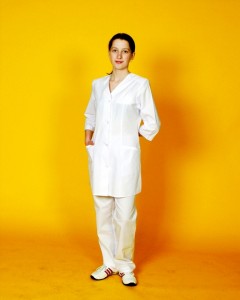 2.Pavāru bikses ar gumiju - sieviešu, vīriešuAuduma svars 165 gr/kv.mBikses  taisnas bikses ar gumiju jostas vietā 
Priekšpusē sasienama , jostā iešūta aukliņa, bez kabatām
Krāsa- smalki melnbalti rūtota
Materiāli: 67% poliesters 33% kokvilna - 95°C
 Izmērs- 36-62
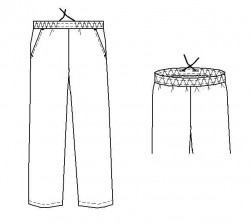 3.Medicīnas halāts SPA meistariemAudums: 33% kokvilna,67 % poliesterisAuduma svars 165gr/kv.m.
Krāsa- zilaIzmēri-36-62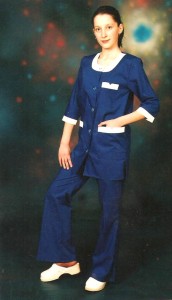 4.Bikses SPA meistariemAuduma svars 165 gr/kv.mTaisnas bikses ar gumiju jostas vietā 
Priekšpusē sasienama , jostā iešūta aukliņa, bez kabatām
Krāsa-zila
Materiāli: 67% poliesters 33% kokvilna - 95°C
Izmēri-36-625.PuskombinezonsAuduma svars 240 gr/kv.mĒrts vīriešu puskombinezons ar lencēm. Auduma lences ar iešūtu gumiju un sprādzēm. Mugurdaļā iešūta gumija. Priekšdaļā bikšu daļā rāvējslēdzējs. Pogu aizdare sānos.
Viena liela dubulta krūšu kabata ar rāvējslēdzi, 2 nodalījumi zīmuļiem, "mobilā" kabata ar klapi. Divas uzšūtas portfeļkabatas
Divas uzšūtas mugurkabatas. Viena uzšūta kabata instrumentiem ar āmurcilpu. Materiāli: 50-60% kokvilna 40-50% poliesters - 50°CIzmēri:44-62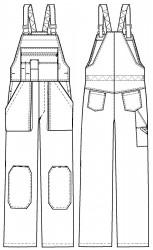 6.Pavāru cepuresAuduma svars 240 gr/kv.m Materiāli:
67- % poliesters 33% kokvilna - 95°CAuduma svars 240 gr/kv.m Materiāli:
67- % poliesters 33% kokvilna - 95°C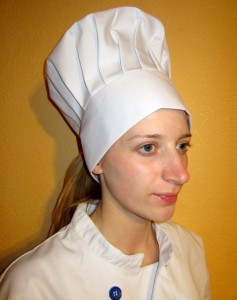 7.Pavāru darba apavi„Golden Fit”, vai līdzīgiMateriāls : dabīga āda, neslīdoša zole, enerģiju absorbējošs papēdis un zoleIzmēri   36- 44„Golden Fit”, vai līdzīgiMateriāls : dabīga āda, neslīdoša zole, enerģiju absorbējošs papēdis un zoleIzmēri   36- 44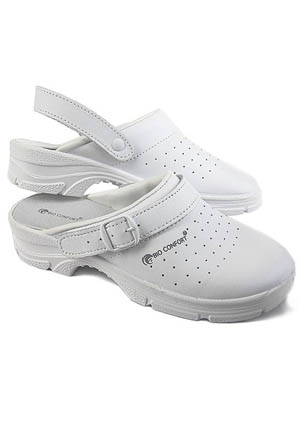 8.Pavāru darba apaviMateriāls – ādas aizstājējs , sintētika, neslīdoša zoleIzmēri   36- 46Materiāls – ādas aizstājējs , sintētika, neslīdoša zoleIzmēri   36- 469.Jaka plānā, īsāPlānā jaka ar rāvējslēdža  un  spiedpogu aizdari un vēja klapi
Viena uzšūta krūškabata ar klapi un spiedpogu aizdari
Viena krūškabata mobilajam telefonam ar nodalījumu zīmuļiem

Piedurkņu galos manšetes ar spiedpogu aizdari
Jostas garums ir regulējams ar spiedpogām
Uz piedurknēm uzšūtas gaismu atstarojošas lentes 
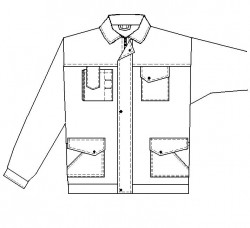 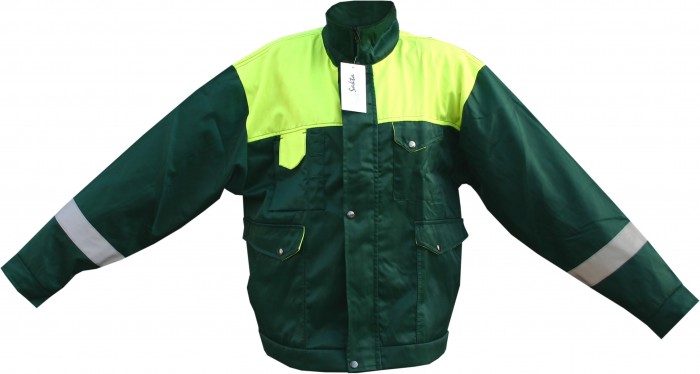 Divas uzšūtas dubultas apakškabatas ar klapēm un spiedpogu aizdari
Piedurkņu galos manšetes ar spiedpogu aizdari
Jostas garums ir regulējams ar spiedpogām
Uz piedurknēm uzšūtas gaismu atstarojošas lentes 
Materiāli:
1.( kokvilna 60%-50%)- (40%-50%  poliamīds) 
Izmeri:
48, 50, 52, 54, 56, 58 
Augums:
3(173 - 182), 4(183 - 191)
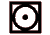 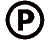 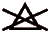 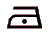 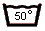 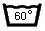 10.Priekšauts ar mugurdaļu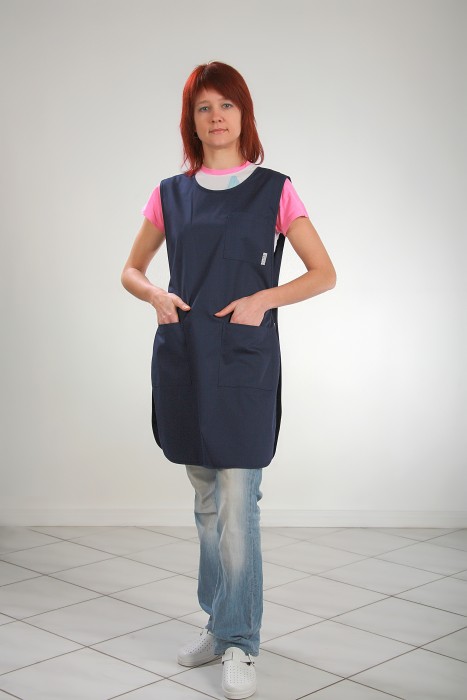 Ērts sieviešu priekšauts ar mugurdaļu
Viena uzšūta krūšu kabata 
Divas uzšūtas priekškabatas
Aizdare ar sienamām jostiņāmMateriāli:
67% poliesters 33% kokvilna - 95°C
100% kokvilna - 95°C 
Izmeri:
42/44; 46/48; 50/52; 54/56; 58/60; 62/64 

Augums:
1(-160); 2(161-170); 3(171-180); 4(180-)
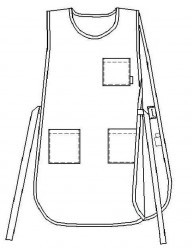 11.Aizsargķivere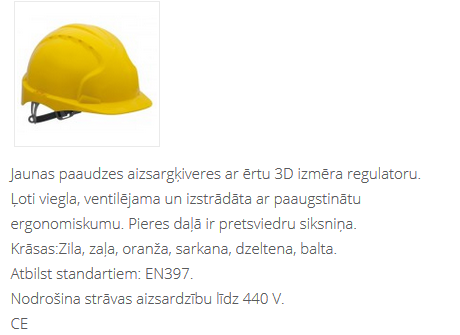 Atbilst standartiem EN397CE12.Dielektriskas austiņas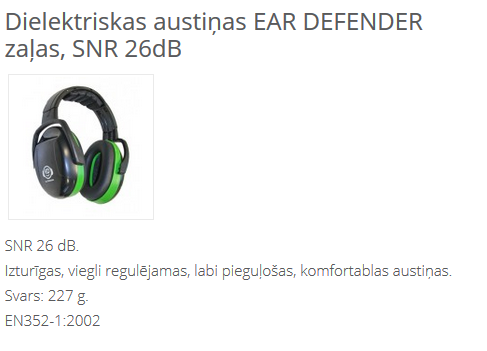 Atbilst EN352-1:2002CE13.Cepure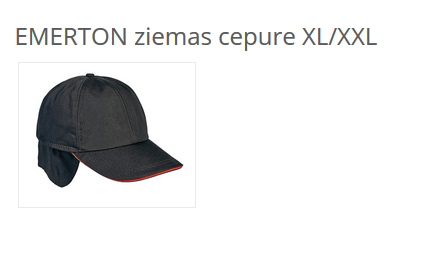 Izmēri XL/XXLNr.p. k.Preces nosaukumsPreces tehniskais aprakstsPreces tehniskais apraksts1.Pavāru jakaPavāru jaka ar dubulto aizdari un speciālajām (izņemamām) pogām
Viena krūšu kabata ar apdari
Piedurkņu gali ar noapaļotu dekoratīvu malu
Stāvapkakle ar noapaļotiem stūriemApkakles, priekšmalas un piedurkņu galos iešūta lentīte citā krāsā  Materiāli:
 60-70% poliesters 33% kokvilna - 95°CBlīvums 195 g/kv.m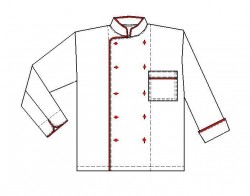 2.Pavāru priekšautsVīriešu /sieviešu, Izmērs : 75x 105 cm Dažādu krāsuSastāvs : 67% poliesteris; 33% kokvilnaBlīvums 195g/kv.m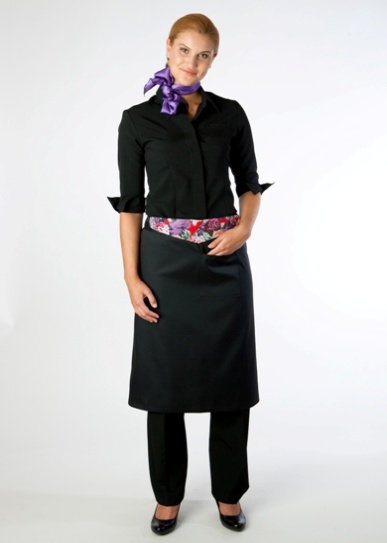 3.Pavāru biksesVīriešu /sieviešu, Dažādu krāsu Bikses ar gumijas un striķu regulāciju. Sānos divas kabatasSastāvs : 67% poliesteris; 33% kokvilna, blīvums 195g/kv.mIzmērs- 44-62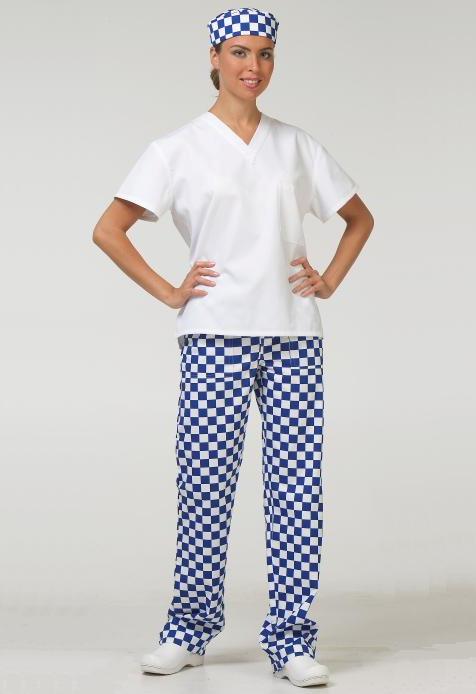 4.Pavāru lakatsVīriešu/sieviešuLakatiņš 100x70Dažādu krāsuForma –trijstūrveidaMateriāls- poliesteris 67%, kokvilna 33% ;blīvums 195g/kv.m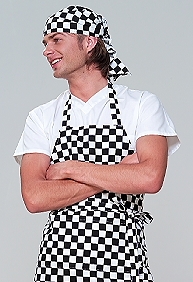 5.„Zemā” pavāru cepureZemā pavāru cepure ar atvērtu augšu.
Izmērs regulējas ar līplentu.Sastāvs: 67% poliesteris, 33% kokvilna.
Blīvums: 195 g/m2.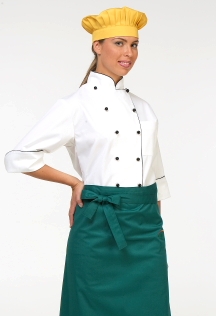 6.Pavāru pogasVienkrāsainas pogas pavāru jakām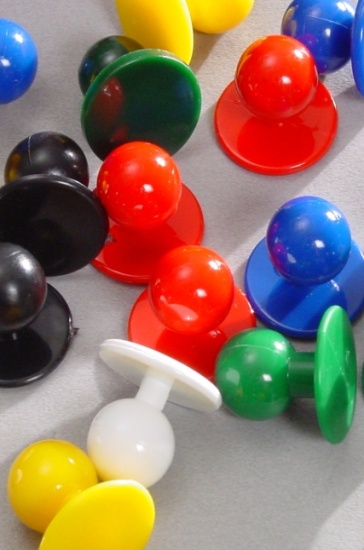 7.Viesmīļu formasVeste sieviešu ar oderi , 11800 modelis, vai līdzīgs ,Sastāvs: 80% poliesteris, 20% poliamīds.
Blīvums: 230 g/m2.Klasiskā veste ,aizmugure regulējama,melna - kods 506, vai līdzīgs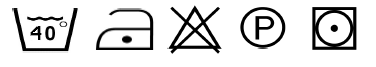 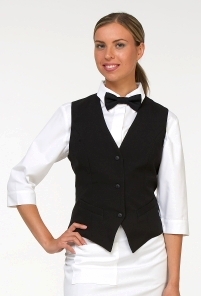 8.Veste vīriešuVeste vīriešu ar oderi , 21800 modelis, vai līdzīgs ,Sastāvs: 80% poliesteris, 20% poliamīds.
Blīvums: 230 g/m2.Klasiskā veste ,aizmugure regulējama, melna 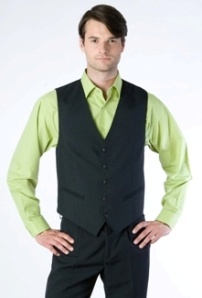 9.Bikses vīriešuVīriešu klasiskās bikses.
Sānos divas kabatas, aizmugurē viena.Sastāvs: 80% poliesteris, 20% poliamīds. 
Blīvums: 230 g/m2.krāsa melna.Modelis 20117 vai līdzīgs.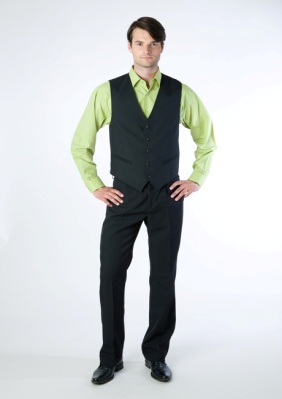 10.Krekls vīriešuVīriešu klasisks krekls ar vienu kabatu.
Pogas pieskaņotas krekla krāsai.Sastāvs: 60% poliesteris, 40% kokvilna.Krāsa balta,kods -141, vai līdzīgs.
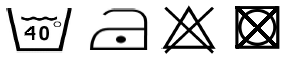 Blīvums: 108 g/m2. Nordic tekstils vai līdzīgs.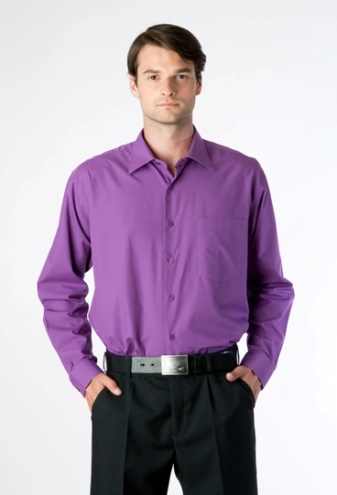 11.Sieviešu svārkiKlasiskie svārki ar diviem šķēlumiem priekšā.Sastāvs: 80% poliesteris, 20% poliamīds.
Blīvums: 230 g/m2.Krāsa melnaKods 506, modelis 11601, vai līdzīgs.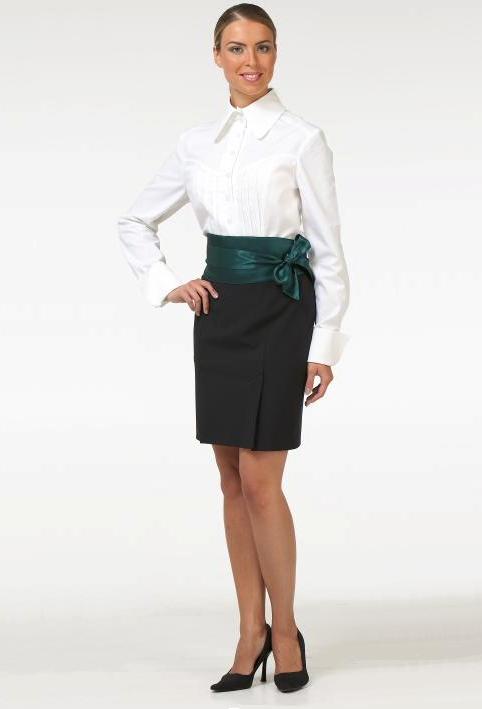 12.Priekšauts.Priekšauts ar šķēlumu.Vīriešu/sieviešu

Viena kabata.
Izmērs: 90 x 105 cmSastāvs: 67% poliesteris, 33% kokvilna.
Blīvums: 195 g/m2. Krāsa melna.Kods 506 , modelis 32204 vai līdzīgs.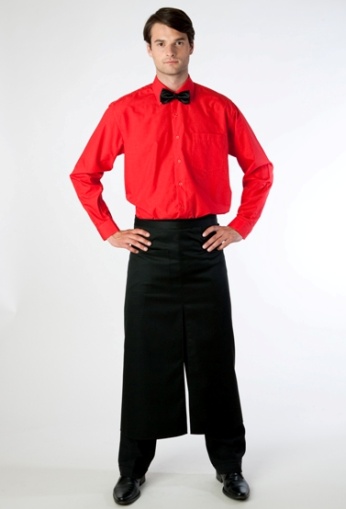 13.Sieviešu blūze.Blūze ar garām piedurknēm.
Priekšpusē zeimītes.
Piedurknēs dekoratīvi atloki.

Modeļa Nr.10806 vai līdzīgs.Krāsa balta.
Sastāvs: 67% poliesteris, 33% kokvilna.
Blīvums: 145 g/m2.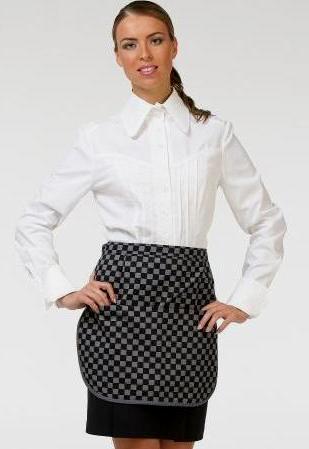 1.Biroja apģērbs jaunietēmkostīms – svārki + žaketeMateriāli:
55% poliesters 43% kokvilna, 2% likraIzmēri 36- 54,  Krāsa :  melna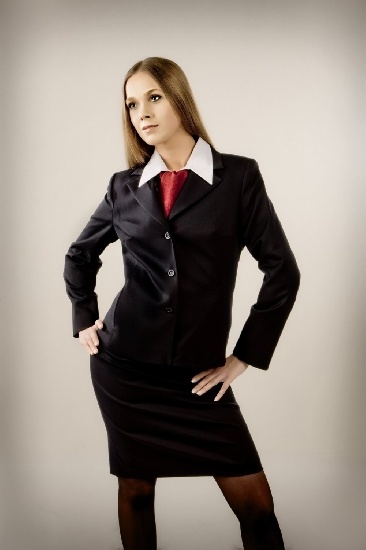 2.Biroja apģērbs  jauniešiembikses + žakete               Materiāli:
55% poliesters 43% kokvilna, 2% likra  Izmēri 36- 54,  Krāsa :  melna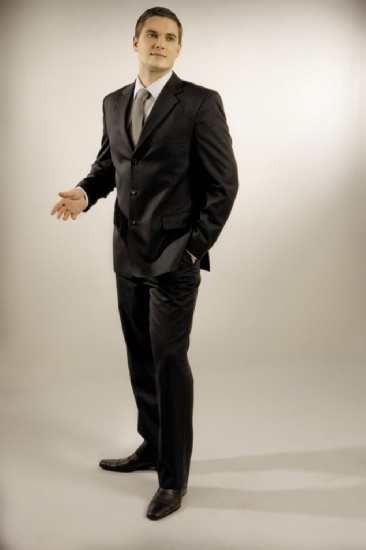 Nr.p. k.Precesnosaukums Preces tehniskais aprakstssastādīšanas vietasastādīšanas vietadatumsdatumsdatumsInformācija par pretendentuInformācija par pretendentuInformācija par pretendentuInformācija par pretendentuInformācija par pretendentuInformācija par pretendentuInformācija par pretendentuPretendenta nosaukums:Pretendenta nosaukums:Pretendenta nosaukums:Reģistrācijas numurs:Reģistrācijas numurs:Reģistrācijas numurs:PVN maksātāja reģistrācijas numurs:PVN maksātāja reģistrācijas numurs:PVN maksātāja reģistrācijas numurs:Juridiskā adrese:Juridiskā adrese:Juridiskā adrese:Pasta adrese:Pasta adrese:Pasta adrese:Tālrunis:Tālrunis:Tālrunis:Fakss:Fakss:E-pasta adrese:E-pasta adrese:E-pasta adrese:Finanšu rekvizītiFinanšu rekvizītiFinanšu rekvizītiFinanšu rekvizītiFinanšu rekvizītiFinanšu rekvizītiFinanšu rekvizītiBankas nosaukums:Bankas kods:Konta numurs:Informācija par pretendenta kontaktpersonu Informācija par pretendenta kontaktpersonu Informācija par pretendenta kontaktpersonu Informācija par pretendenta kontaktpersonu Informācija par pretendenta kontaktpersonu Informācija par pretendenta kontaktpersonu Informācija par pretendenta kontaktpersonu Vārds, uzvārds:Ieņemamais amats:Tālrunis:Fakss:Fakss:E-pasta adrese:Pilnvarotās personas vārds, uzvārds, amats:Pilnvarotās personas paraksts:z/vDatums, vietaNr.Preces nosaukums un tehniskais aprakstsMērvienība(viena vienība-gab., komplekts, vai iepakojums)Cena bez PVN(par vienu vienību -gab., komplekts, vai iepakojumu) (EUR)1.2.3.                                                                       Kopā summa bez PVN                                                                       Kopā summa bez PVN                                                                       Kopā summa bez PVNPIKC „ Kuldīgas Tehnoloģiju un tūrisma tehnikums”Juridiskā adrese: Liepājas iela 31, Kuldīga,LV - 3301Reģistrācijas Nr. 90000035711Banka: Valsts kaseBankas kods: TREL LV22Budžeta konts: LV31TREL2150262007000 Konts ESF Nr.: LV60TREL215026202400BTālrunis, fakss 63324082e-pasts: velta@pcabc.lv______________________________(amats, paraksts, paraksta atšifrējums)z.v._______________________________________ Juridiskā adrese: ______________________________________________________________Reģistrācijas Nr._________________________Bankas nosaukums _______________________Bankas kods____________________________Konta Nr._______________________________Tālrunis _______________________________Fakss _________________________________e-pasts: ______________________________________________________________(amats, paraksts, paraksta atšifrējums)z.v.